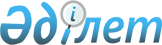 Об утверждении Положения коммунального государственного учреждения "Управление по развитию языков акимата Жамбылской области"
					
			Утративший силу
			
			
		
					Постановление акимата Жамбылской области от 27 февраля 2014 года № 52. Зарегистрировано Департаментом юстиции Жамбылской области 9 апреля 2014 года № 2151. Утратило силу постановлением акимата Жамбылской области от 4 июля 2016 года №205      Сноска. Утратило силу постановлением акимата Жамбылской области от 04.07.2016 №205.

      Примечание РЦПИ.

      В тексте документа сохранена пунктуация и орфография оригинала.

      В соответствии с Законом Республики Казахстан от 23 января 2001 года "О местном государственном управлении и самоуправлении в Республике Казахстан" акимат Жамбылской области ПОСТАНОВЛЯЕТ:

      1. Утвердить прилагаемое Положение коммунального государственного учреждения "Управление по развитию языков акимата Жамбылской области" (далее - Управление).

      2. Управлению обеспечить в установленном законодательством порядке государственную регистрацию настоящего постановления в органах юстиции и его официальное опубликование.

      3. Контроль за исполнением настоящего постановления возложить на заместителя акима области Б. Орынбекова.

      4. Настоящее постановление вступает в силу со дня государственной регистрации в органах юстиции и вводится в действие по истечении десяти календарных дней после дня его первого официального опубликования.

 Положение о коммунальном государственном учреждении "Управление по развитию языков акимата Жамбылской области" 1. Общие положения      1. Коммунальное государственное учреждение "Управление по развитию языков акимата Жамбылской области" является государственным органом Республики Казахстан, осуществляющим руководство в сфере развития языка, реализации и установлении в области единой политики государственного языка.

      2. Коммунальное государственное учреждение "Управление по развитию языков акимата Жамбылской области" не имеет ведомства.

      3. Коммунальное государственное учреждение "Управление по развитию языков акимата Жамбылской области" осуществляет свою деятельность в соответствии с Конституцией и законами Республики Казахстан, актами Президента, Правительства Республики Казахстан, иными нормативными правовыми актами, а также настоящим Положением.

      4. Коммунальное государственное учреждение "Управление по развитию языков акимата Жамбылской области" является юридическим лицом, в организационно - правовой форме государственного учреждения, имеет печати и штампы со своим наименованием на государственном языке, бланки установленного образца, в соответствии с законодательством Республики Казахстан счета в органах казначейства.

      5. Коммунальное государственное учреждение "Управление по развитию языков акимата Жамбылской области" вступает в гражданско-правовые отношения от собственного имени.

      6. Коммунальное государственное учреждение "Управление по развитию языков акимата Жамбылской области" имеет право выступать стороной гражданско-правовых отношений от имени государства, если оно уполномочено на это в соответствии с законодательством.

      7. Коммунальное государственное учреждение "Управление по развитию языков акимата Жамбылской области" по вопросам своей компетенции в установленном законодательством порядке принимает решения, оформляемые приказами руководителя коммунального государственного учреждения "Управление по развитию языков акимата Жамбылской области" и другими актами, предусмотренными законодательством Республики Казахстан.

      8. Структура и лимит штатной численности коммунального государственного учреждения "Управление по развитию языков акимата Жамбылской области" утверждаются в соответствии с действующим законодательством.

      9. Местонахождение юридического лица: почтовый индекс 080000, Республика Казахстан, Жамбылская область, город Тараз, улица Желтоксан, 78.

      10. Полное наименование государственного органа - коммунальное государственное учреждение "Управление по развитию языков акимата Жамбылской области".

      11. Настоящее Положение является учредительным документом коммунального государственного учреждения "Управление по развитию языков акимата Жамбылской области".

      12. Финансирование деятельности коммунального государственного учреждения "Управление по развитию языков акимата Жамбылской области" осуществляется из местного бюджета.

      13. Коммунальному государственному учреждению "Управление по развитию языков акимата Жамбылской области" запрещается вступать в договорные отношения с субъектами предпринимательства на предмет выполнения обязанностей, являющихся функциями коммунального государственного учреждения "Управление по развитию языков акимата Жамбылской области".

      Если коммунальное государственное учреждение "Управление по развитию языков акимата Жамбылской области" законодательными актами предоставлено право осуществлять приносящию доходы деятельность, то доходы, полученные от такой деятельности, направляются в доход государственного бюджета.

 2. Миссия, основные задачи, функции, права и обязанности государственного органа      14. Миссия – коммунального государственного учреждения "Управление по развитию языков акимата Жамбылской области":

      Реализация и формирование единой государственной языковой политики в сфере развития языка.

      15. Задачи:

      Координация работы акиматов города Тараз и районов, областных управлений и комитетов, департаментов, других организаций и предприятий независимо от форм собственности по исполнению Закона Республики Казахстан от 11 июля 1997 года "О языках в Республике Казахстан", Указа Президента Республики Казахстан от 29 июня 2011 года "О государственной программе развития и функционирования языков в Республике Казахстан на 2011-2020 годы", обеспечению план - проектов мероприятий Правительства Республики Казахстан и областного акимата, направленных на реализацию единой языковой политики в регионе.

      Повышения востребованности и престижа применения государственного языка в целях реализации Указа Президента Республики Казахстан от 29 июня 2011 года "О государственной программе развития и функционирования языков в Республике Казахстан на 2011-2020 годы"

      Осуществление контроля и дает рекомендации об устранении нарушений требований, Закона Республики Казахстан от 11 июля 1997 года "О языках в Республике Казахстан";

      Применяет меры административного воздействия на основании и в порядке, предусмотренных законодательством Республики Казахстан об административных правонарушениях;

      Осуществляет контроль за соблюдением законодательства Республики Казахстан о языках в части размещения реквизитов и визуальной информации;

      осуществляет комплекс мер областного значения, направленных на развитие государственного и других языков;

      Руководство ономастической и терминологической работой в области в соответствии Закона Республики Казахстан от 23 января 2001 года "О местном государственном управлении и самоуправлении в Республике Казахстан", Закона Республики Казахстан от 8 декабря 1993 года "Об административно-территориальном устройстве Республики Казахстан".

      16. Функции:

      1) функции управления по развитию языков акимата Жамбылской области:

      Осуществляет организацию и контроль за реализацией в местных исполнительных органах и всех организациях независимо от форм собственности Указа Президента Республики Казахстан от 29 июня 2011 года "О государственной программе развития и функционирования языков в Республике Казахстан на 2011-2020 годы", Закона Республики Казахстан от 11 июля 1997 года "О языках в Республике Казахстан";

      Сотрудничество с творческими союзами, общественными объединениями и другими негосударственными структурами, структурами по обеспечению сохранения законов в сфере языковой политики;

      Обеспечивает работу ономастической комиссии при акимате области, координирует ономастические и терминологические работы;

      Осуществляет организацию и оказывает практическую помощь при изучении государственного языка, переходе к ведению делопроизводства на государственном языке во всех государственных и негосударственных организациях, предприятиях, местных исполнительных органах власти, образовательных, культурных, правовых учреждениях, службах, оказывающих различные услуги населению, средствах массовой информации;

      Способствует безукоризненному выполнению требований статьи 18 и 21 Закона Республики Казахстан от 11 июля 1997 года "О языках в Республике Казахстан" во всех региональных государственных и негосударственных организациях;

      Проводит комплексные социальные анализы и исследования внутриполитических процессов региональной языковой политики;

      Проводит фестивали, конкурсы, олимпиады и другие мероприятия направленные на развитие языка;

      В соответствии с Законом Республики Казахстан "О государственном контроле и надзоре в Республике Казахстан" и Закона "О языках в Республике Казахстан" осуществляет государственный контроль деятельности субъектов частного предпринимательства за соблюдением законодательства Республики Казахстан о языках в части размещения реквизитов и визуальной информации;

      Готовит планы мероприятий, направленных на развитие и функционирование языков, для различных этапов развития, способствует их осуществлению;

      Осуществляет и другие функции возложенные установленными Законами.

      2) функции Центра обучения государственному языку:

      Реализация Закона Республики Казахстан от 11 июля 1997 года "О языках в Республике Казахстан", Указа Президента Республики Казахстан от 29 июня 2011 года "О государственной программе развития и функционирования языков в Республике Казахстан на 2011-2020 годы";

      Обеспечение необходимых материально-технических, учебных, учебно-методических условий для организации обучения государственному языку государственных служащих, работников сферы услуг и бюджетных организаций, а также других групп населения;

      Взаимодействие с государственными и негосударственными организациями, учреждениями, предприятиями в вопросах развития и расширения общественных функций государственного языка;

      Оказание учебно-методической помощи переводчикам, специалистам по делопроизводству на государственном языке, руководителям кружков казахского языка (разработка и распространение методических рекомендаций и пособий, участие в конференциях, семинарах-практикумах, консультациях и т.д.).

      17. Права и обязанности:

      Права:

      Запрос и получение от акимов районов и города Тараз, областных управлений, комитетов, департаментов, учреждений других организаций независимо от форм собственности, квартальных, годовых отчетов по выполнению требований Закона Республики Казахстан от 11 июля 1997 года "О языках в Республике Казахстан", а также сведений, информации и другие документов в рамках их функций и обязанностей;

      В рамках своей компетенции осуществление государственного контроля за исполнением Закона Республики Казахстан от 11 июля 1997 года "О языках в Республике Казахстан", Указа Президента Республики Казахстан от 29 июня 2011 года № 110 "О государственной программе развития и функционирования языков в Республике Казахстан на 2011-2020 годы", изучение ведения делопроизводства на государственном языке во всех областных, районных учреждениях и организациях, предприятиях, независимо от форм собственности;

      Принимает приказы в рамках своей компетенции;

      Осуществляет и другие права возложении установленные законом.

      Обязанности:

      Проведение фестивалей, конкурсов посвященных и направленных на формирование языковой среды и других различных мероприятии, демонстрирующих успешное развитие языка в Республике Казахстан;

      Подготовка и осуществление реализации программы социального и экономического развития сферы языка, внесение предложении о выделении средств из областного бюджета для развития языков, участие в контроле за оптимальным использованием данных средств.

 3. Организация деятельности государственного органа.      18. Руководство коммунальным государственным учреждением "Управление по развитию языков акимата Жамбылской области" осуществляется первым руководителем, который несет персональную ответственность за выполнение возложенных на коммунальное государственное учреждение "Управление по развитию языков акимата Жамбылской области" задач и осуществление им своих функций.

      19. Первый руководитель коммунального государственного учреждения "Управление по развитию языков акимата Жамбылской области" назначается на должность и освобождается от должности акимом Жамбылской области.

      20. Первый руководитель коммунального государственного учреждения "Управление по развитию языков акимата Жамбылской области" не имеет заместителя.

      21. Полномочия первого руководителя коммунального государственного учреждения "Управление по развитию языков акимата Жамбылской области":

      Без доверенности действует от имени коммунального государственного учреждения "Управление по развитию языков акимата Жамбылской области";

      Представляет интересы коммунального государственного учреждения "Управление по развитию языков акимата Жамбылской области" во всех органах;

      Устанавливает компетенцию руководящих работников;

      Распоряжается имуществом коммунального государственного учреждения "Управление по развитию языков акимата Жамбылской области", заключает договоры, выдает доверенности;

      Открывает банковские счета и совершает сделки;

      Издает приказы и дает указания, обязательные для всех работников;

      Принимает на работу и увольняет с работы работников коммунального государственного учреждения "Управление по развитию языков акимата Жамбылской области";

      Принимает меры поощрения и налагает меры взыскания на работников;

      Принимает меры по противодействию коррупционных правонарушений и несет персональную ответственность по применению мер против коррупции.

      В установленном законодательством порядке утверждает структуру и предельную штатную численность подведомственных учреждений (предприятий);

      Утверждает в соответствии законодательством квалификационные требования, предъявляемые к руководителям подведомственных учреждений (предприятий);

      В установленном законодательством порядке назначает на должность и освобождает от должности директоров подведомственных учреждений (предприятий). По представлению руководителя государственного учреждения (предприятия) назначает на должность и освобождает от должности его заместителя (заместителей). Дает согласие на назначение и освобождение их главных бухгалтеров;

      Исполнение полномочий первого руководителя коммунального государственного учреждения "Управление по развитию языков акимата Жамбылской области" в период его отсутствия осуществляется лицом, его замещающим в соответствии с действующим законодательством.

 4. Имущество государственного органа      22. Коммунальное государственное учреждение "Управление по развитию языков акимата Жамбылской области" может иметь на праве оперативного управления обособленное имущество в случаях, предусмотренных законодательством.

      Имущество коммунального государственного учреждения "Управление по развитию языков акимата Жамбылской области" формируется за счет имущества, переданного ему собственником, а также имущества (включая денежные доходы), приобретенного в результате собственной деятельности и иных источников, не запрещенных законодательством Республики Казахстан.

      23. Имущество, закрепленное за коммунальным государственным учреждением "Управление по развитию языков акимата Жамбылской области", относится к коммунальной собственности.

      24. Коммунальное государственное учреждение "Управление по развитию языков акимата Жамбылской области" не вправе самостоятельно отчуждать или иным способом распоряжаться закрепленным за ним имуществом и имуществом, приобретенным за счет средств, выданных ему по плану финансирования, если иное не установлено законодательством.

 5. Реорганизация и ликвидация государственного органа.      25. Реорганизация и упразднение коммунального государственного учреждения "Управление по развитию языков акимата Жамбылской области" осуществляется в соответствии с законодательством Республики Казахстан.

      Перечень государственных учреждений, находящихся в ведении коммунального государственного учреждения "Управление по развитию языков акимата Жамбылской области" и его ведомств:

      Государственное коммунальное казенное предприятие "Центр обучения государственному языку" управления по развитию языков акимата Жамбылской области.


					© 2012. РГП на ПХВ «Институт законодательства и правовой информации Республики Казахстан» Министерства юстиции Республики Казахстан
				
      Аким области

К. Кокрекбаев
Утверждено постановлением
акимата Жамбылской области
от "27" февраля 2014 года № 52